Lekcja 	 6								24.03.2020Temat	Potęgowanie iloczynu i ilorazu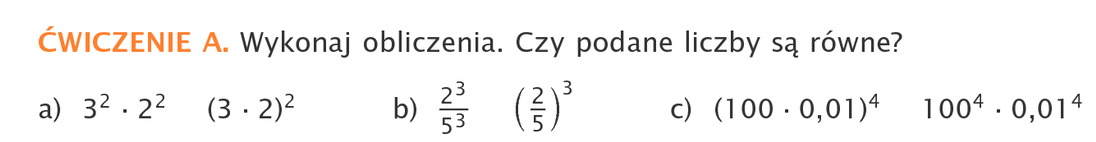 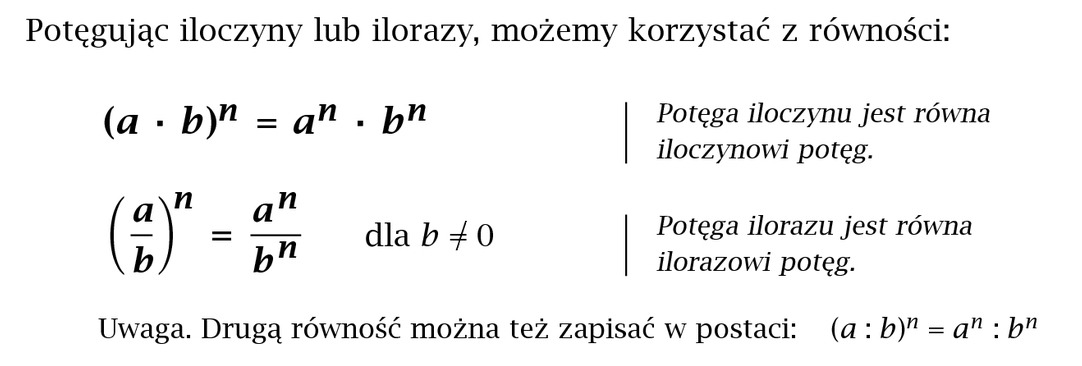 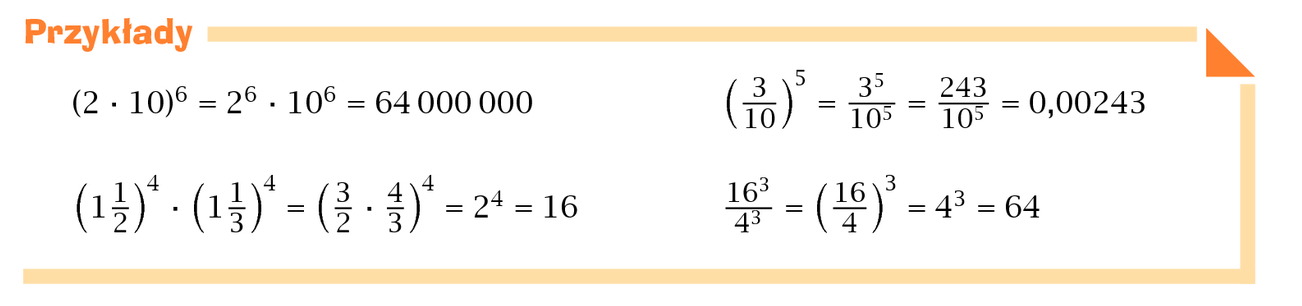 Zadanie domoweWykonaj ćwiczenie i przepisz notatkę.Pooglądaj lekcję na kanale 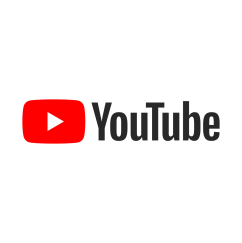 https://www.youtube.com/watch?v=Y1yxV1qa4is&t=57sWykonaj zadanie z podręcznika str. 232 zadanie 1.https://www.youtube.com/watch?v=Y1yxV1qa4is&t=57s